Lesson 4 – Surface Area ProblemsGoal: Solve problems involving surface area calculations using  Imperial & SI measurementsExample 1:The lengths of the sides of regular tetrahedron and slant height are given. What is the surface area of the tetrahedron?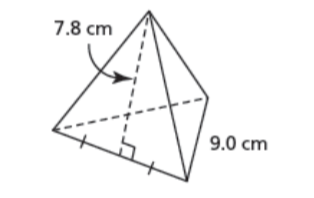 *** Note a regular tetrahedron is a triangular pyramid with all 4 sides being triangles of the same size****Surface Area = 4 x ( Area of the triangular Side)                        = 4 x (  )                       = 4 x ()                       = 4 x 140.4 cm2                                 ( Don’t forget units!)Example 2:A right cone has a base radius of 2ft and a height of 7ft. Calculate the surface area of the cone to the nearest square foot.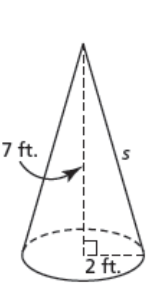 Surface Area of a cone = πr2  + πrsThe slant has to be found before the surface area can be calculated.Use Pythagorean theorem for this     S2 = a2 + b2    S2 = 22 + 72     S2 = 4 + 49    S2 = 53   S = √ 53S = 7.3 ftSurface Area =  πr2  + πrsSurface Area = π(2)2 + π(2)(7.3)                       =12.56 + 45.84                      =58.4The surface area of the cone is approximately 58 ft2.Example 3:The Great Pyramid of Giza has a square base with a side length of 755ft and an original height of 481 ft. What is the surface area of the great Pyramid.Diagram: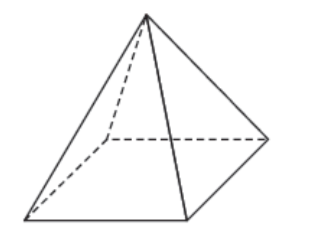         Height  481 ft                                755 ftWe only need the lateral surface area. The pyramid is attached to the ground so the bottom is not include in the surface area calculations.Surface Area = 4 x area of the triangular sides                       = 4 x ( )Use Pythagorean theorem to find the slantS2 = 4812 + 377.52                          ( half the side length to find slant)S2  = 231361 + 142506.25S2 = 373867.5S =√ 373867.5S = 611.44Surface Area = 4 x ( )                        = 4 x ()                       = 923274 ft2The Great Pyramid of Giza had a surface area of 923274 ft2.